LES PASSEJAÏRES DE VARILHES                    				  	 FICHE ITINÉRAIRETARASCON n° 87"Cette fiche participe à la constitution d'une mémoire des itinéraires proposés par les animateurs du club. Eux seuls y ont accès. Ils s'engagent à ne pas la diffuser en dehors du club."Date de la dernière mise à jour : 20 mai 2020La carte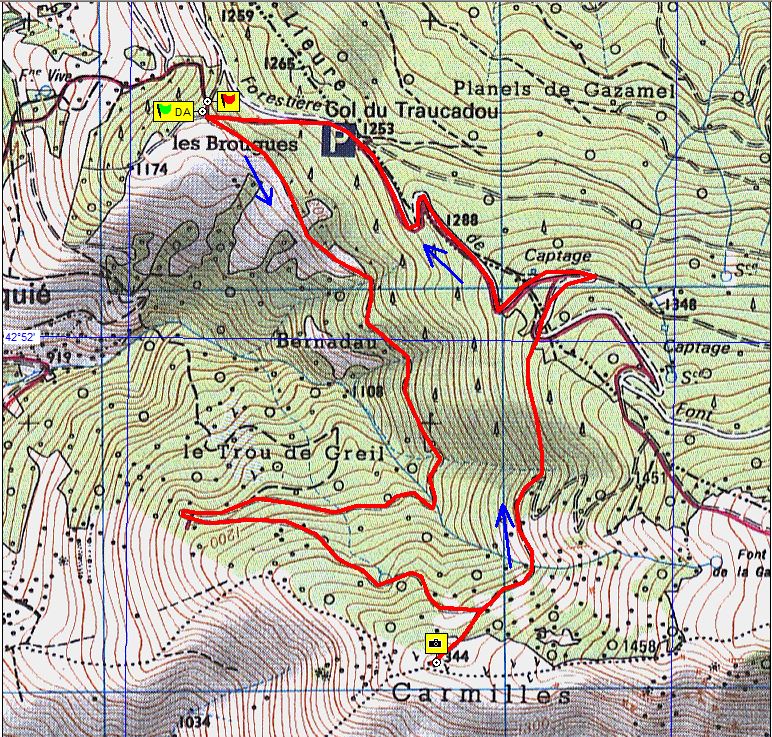 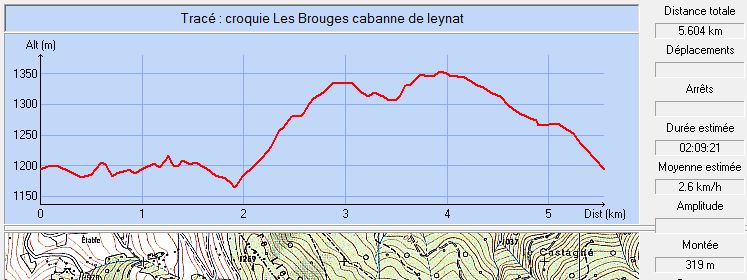 Commune de départ et dénomination de l’itinéraire : Mercus-Garrabet – Parking de l’aire d’accueil des Brougues au-dessus de Croquié – La cabane de Laynat en boucle depuis Les BrouguesDate, animateur(trice), nombre de participants (éventuel) :19.10.2016 – C. Trujillo – 44 participants (Reportage photos)L’itinéraire est décrit sur les supports suivants : Trace Openrunner 6697292Classification, temps de parcours, dénivelé positif, distance, durée :Promeneur - 2h30 – 320 m – 6,5 km – ½ journée         Indice d’effort : 39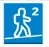 Balisage : Pas de balisageParticularité(s) : Site ou point remarquable :Le point de vue depuis la cabane de LaynatLe site des Brougues : Stèle en mémoire du maquis de Croquié et de la résistance et table d’orientation.Trace GPS : Oui Distance entre la gare de Varilhes et le lieu de départ : 34 kmObservation(s) : En 2016, quelques difficultés entre les km 3,5 et 4,0 pour rejoindre la piste forestière conduisant au col de Traucadou. Le sentier disparait après la traversée d’un petit ruisseau. Nous avons longé une sapinière au-dessus d’une piste forestière non accessible sur environ 500 mètres en cheminant à travers arbres et genets.Le club propose également un parcours Les Brougues/Cabane de laynat aller/retour (Fiche Tarascon n°88) et une deuxième boucle vers la cabane de Laynat toujours depuis Les Brougues (Tarascon n° 90).Laynat s’écrit, parfois, L’Eynat